A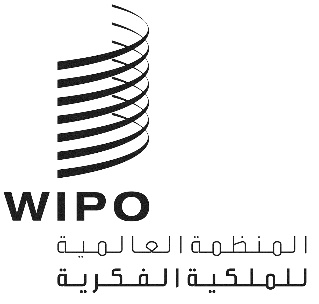 CDIP/22/16 REV.2الأصل: بالإنكليزيةالتاريخ: 23 نوفمبر 2018اللجنة المعنية بالتنمية والملكية الفكريةالدورة الثانية والعشرونجنيف، من 19 إلى 23 نوفمبر 2018اقتراح من المكسيك بشأن المرأة والملكية الفكريةمن إعداد الأمانةفي تبليغ مؤرخ 20 نوفمبر 2018، قدمت البعثة الدائمة للمكسيك إلى الأمانة اقتراحا بشأن المرأة والملكية الفكرية، كإسهام منها في المناقشة حول "المرأة والملكية" تحت بند جدول الأعمال الخاص بالملكية الفكرية والتنمية، مع التماس إمكانية مراجعة الوثيقة CDIP/22/16.وخلال الدورة الثانية والعشرين للجنة التنمية، خضع الاقتراح لمراجعةٍ ثانيةٍ وقدِّم إلى الجلسة العامة.ويحتوي مرفق هذه الوثيقة على الاقتراح المذكور أعلاه والمراجَع مرتين.إن اللجنة المعنية بالتنمية والملكية الفكرية مدعوة إلى النظر في المعلومات الواردة في هذه الوثيقة.[يلي ذلك المرفق]اقتراح من وفد المكسيك بشأن المرأة والملكية الفكرية(نص مراجَع)تناولت لجنة التنمية مسألة "المرأة والملكية الفكرية" تحت بند جدول الأعمال "الملكية الفكرية والتنمية" وقرّر ما يلي:إن اللجنة تعترف بأهمية تعزيز فرص المساواة بين الجنسين؛ وتمكين النساء والفتيات المبتكرات والمبدعات؛ وإدراج المنظور الجنساني في سياسات الملكية الفكرية والنهوض بنظام شامل للملكية الفكرية وميسَّر للجميع، بغية سدّ الفجوات القائمة بين الجنسين في الملكية الفكرية وزيادة مشاركة النساء والفتيات بغرض إيجاد حلول ابتكارية للتصدي لبعض المشاكل الرئيسية التي تواجهها البشرية.وبالنظر إلى دور الويبو، وكالة منظومة الأمم المتحدة الرائدة والمتخصصة في شؤون الملكية الفكرية، فإن اللجنة تلاحظ مع التقدير عزمها على تعزيز المساواة بين الجنسين وتمكين المرأة في مجال الملكية الفكرية. وتلاحظ أيضا أن النساء أصبحن، بحسب بيانات الويبو المتاحة، يستخدمن نظام البراءات الدولي أكثر من أي وقت مضى، وإن كان الطريق لا يزال طويلا.وتحثّ اللجنة الدول الأعضاء في الويبو على إيلاء العناية اللازمة لما يلي:تعزيز فرص أوسع وأكثر لمشاركة النساء المبتكرات والمبدعات بشكل أوسع وأكبر في نظام الملكية الفكرية.تشجيع الابتكار والإبداع في أوساط النساء المبتكرات من أجل تضييق الفجوة الجنسانية بين المبتكرين والمبدعين.العمل باتجاه تنفيذ السياسات والممارسات الرامية إلى تعزيز الفرص لتمكين النساء والفتيات للمشاركة مشاركة كاملة في الابتكار والإبداع.النهوض بالفرص لإدماج النساء والفتيات في مجالي العلوم والتكنولوجيا، وكذلك في عمليات اتخاذ القرار في مجال الابتكار.تبادل تجاربها الخاصة بالسياسات والممارسات لتمكين النساء والفتيات من المشاركة في مجال الملكية الفكرية.تبادل أفضل الممارسات بشأن المبادرات المشتركة بين العديد من أصحاب المصلحة لتشجيع المزيد من النساء والفتيات على المشاركة في أنشطة الابتكار بغرض خلق ملكية فكرية قيّمة.تبادل أفضل الممارسات من أجل دعم النساء المخترعات ورائدات الأعمال وتمكين المرأة في إدارة الملكية الفكرية.تبادل أفضل الممارسات لتشجيع الشابات والفتيات وتمكينهن من تعزيز مواهبهن في العلوم والتكنولوجيا والهندسة والرياضيات والفنون من أجل تيسير حصولهن على تعليم جيد وتمكينهن من تطوير المهارات والمعلومات والمعارف اللازمة لدعم دخولهن في سوق العمل، ولا سيما في مجال الملكية الفكرية.تبادل أفضل الممارسات لنظام ملكية فكرية شامل وميسّر للجميع.العمل مع أمانة الويبو على تحديد العقبات التي تحدّ من مشاركة النساء في مجال الملكية الفكرية.ووفقا لذلك، يُلتمس من أمانة الويبو ما يلي:تجميع بيانات دولية متشابهة ومصنفة بشأن نوع جنس أصحاب حقوق الملكية الفكرية والمبدعين.تبادل الأساليب والإجراءات المتبعة لجمع البيانات المصنفة بحسب نوع الجنس، واستخدام المؤشرات ومنهجيات الرصد والتقييم وإجراء تحليل اقتصادي للفجوات القائمة بين الجنسين في مجال الملكية الفكرية.مواصلة تعميم المنظور الجنساني في برامج الويبو وسياساتها، بما في ذلك تنفيذ سياسة الويبو بشأن المساواة بين الجنسين، تمشيا مع نظام الموظفين ولائحته.مواصلة تمكين المرأة من خلال أكاديمية الويبو باستخدام مجموعة برامجها الخاصة بالتدريب وتكوين الكفاءات في مجال الملكية الفكرية.مساعدة الدول الأعضاء، حسب الطلب، على تنفيذ تدابير وبرامج ترمي إلى تشجيع مشاركة النساء والفتيات في مجال الملكية الفكرية.وتقرّر اللجنة تقديم هذا القرار إلى الجمعية العامة مع الالتماس منها أن تحيط علما بمضمونه.وتقرّر اللجنة كذلك أن تستعرض مجددا مسألة "المرأة والملكية الفكرية" في دورتها السادسة والعشرين للمضي قدماً، بما في ذلك من خلال جلسات تبادلية تنظمها الأمانة بهدف تيسير المناقشات المتوقعة تحت البنود 5-10 أعلاه، ومزيد من الجلسات التبادلية، إذا اتُّفق عليها.[نهاية المرفق والوثيقة]